Муниципальное образование город ТоржокТоржокская городская ДумаР Е Ш Е Н И Е
03.09.2020                                                                        	                                           № 291О внесении изменений в решение  Торжокской городской Думы  от 20.02.2012 № 89В соответствии с решениями Торжокской городской Думы от 10.07.2020 № 280 
«Об Уставе муниципального образования городской округ город Торжок Тверской области», от 28.07.2020 № 283 «Об изменении наименования администрации муниципального образования город Торжок», руководствуясь частью третьей статьи 41 Федерального закона от 06.10.2003 № 131-ФЗ «Об общих принципах организации местного самоуправления в Российской Федерации», пунктом 6 статьи 30 
Устава муниципального образования городской округ город Торжок 
Тверской области, Торжокская городская Дума 
решила:Внести в решение Торжокской городской Думы от 20.02.2012 № 89                  (в редакции решения Торжокской городской Думы от 30.03.2018 № 140)                      «Об утверждении Положения о Комитете по управлению имуществом муниципального образования город Торжок Тверской области» (далее – Решение) следующие изменения:1.1. заголовок, пункт 1 Решения, после слов «муниципального образования» дополнить словами «городской округ»;1.2. заголовок Положения о Комитете по управлению имуществом муниципального образования город Торжок Тверской области, утвержденного Решением (далее - Положение) после слов «муниципального образования» дополнить словами «городской округ»;1.3. в пункте 1.1. Положения слова «Комитет по управлению имуществом муниципального образования город Торжок Тверской области» заменить на «Комитет по управлению имуществом муниципального образования городской округ город Торжок Тверской области», слова «Уставом муниципального образования город Торжок» заменить словами «Уставом муниципального образования городской округ город Торжок Тверской области»;1.4. пункт 1.3. Положения после слов «муниципального образования» дополнить словами «городской округ»;1.5. в пункте 3.1.1. Решения слова «город Торжок» заменить на «городской округ город Торжок Тверской области».2. Настоящее Решение вступает в силу со дня его подписания и подлежит официальному опубликованию, а также размещению в свободном доступе на официальных сайтах администрации города Торжка и Торжокской городской Думы в информационно-телекоммуникационной сети Интернет.И.о. Председателя Торжокской городской Думы                                              Д.Е. ЛучковГлава муниципального образования город Торжок                                      Ю.П. Гурин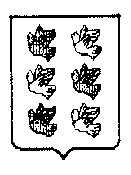 